=============================================================Об утверждении   плана работы Совета депутатов муниципального образования «Мельниковское»  на    2020 год        В соответствии с Регламентом Совета депутатов муниципального образования «Мельниковское», утвержденного решением Совета депутатов муниципального образования«Мельниковское»  от  19 декабря 2014 года № 22.8,        СОВЕТ ДЕПУТАТОВ РЕШИЛ:        Утвердить  план работы Совета депутатов муниципального образования «Мельниковское» четвертого  созыва на 2020 год (прилагается). Глава  муниципальногообразования  «Мельниковское»                                                    Г.И.ШуклинУтвержден решением Совета депутатовМО «Мельниковское»от 20 декабря 2019 года № 25.5                                                                         ПЛАН работы   Совета депутатов муниципального образования «Мельниковское» на   2020 годСовет депутатов                    муниципального образования«Мельниковское»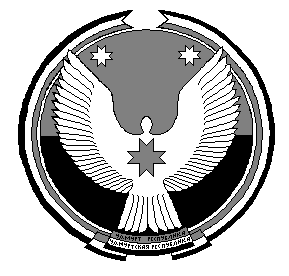 РЕШЕНИЕ«Мельниковское»муниципал кылдэтысьдепутатъёслэнкенешсыд. Мельниково20 декабря 2019 года№ 25.5На сессиях  Совета депутатов муниципального образования «Мельниковское» рассмотреть вопросы:На сессиях  Совета депутатов муниципального образования «Мельниковское» рассмотреть вопросы:На сессиях  Совета депутатов муниципального образования «Мельниковское» рассмотреть вопросы:На сессиях  Совета депутатов муниципального образования «Мельниковское» рассмотреть вопросы:ФевральФевральФевральФевраль1Об утверждении отчета по итогам  социально – экономического развития за 2019годОб утверждении отчета по итогам  социально – экономического развития за 2019годОб утверждении отчета по итогам  социально – экономического развития за 2019год26-ая сессия2Об утверждении отчета об исполнении бюджета МО «Мельниковское» за 2019 годОб утверждении отчета об исполнении бюджета МО «Мельниковское» за 2019 годОб утверждении отчета об исполнении бюджета МО «Мельниковское» за 2019 год26-ая сессия3О работе Администрации муниципального образования                         «Мельниковское» за 2019 годО работе Администрации муниципального образования                         «Мельниковское» за 2019 годО работе Администрации муниципального образования                         «Мельниковское» за 2019 год26-ая сессия4О деятельности  Совета депутатов муниципального образования «Мельниковское»  в 2019 годуО деятельности  Совета депутатов муниципального образования «Мельниковское»  в 2019 годуО деятельности  Совета депутатов муниципального образования «Мельниковское»  в 2019 году26-ая сессия5Отчет участкового инспектора о работе по профилактике правонарушений на территории Мельниковского участка  в 2019 годуОтчет участкового инспектора о работе по профилактике правонарушений на территории Мельниковского участка  в 2019 годуОтчет участкового инспектора о работе по профилактике правонарушений на территории Мельниковского участка  в 2019 году26-ая сессия6О годе народного искусства и нематериального культурного наследия народов в муниципальном образовании «Мельниковское»: задачи, мероприятия,  результативностьО годе народного искусства и нематериального культурного наследия народов в муниципальном образовании «Мельниковское»: задачи, мероприятия,  результативностьО годе народного искусства и нематериального культурного наследия народов в муниципальном образовании «Мельниковское»: задачи, мероприятия,  результативность26-ая сессияАпрельАпрельАпрельАпрельАпрель1Об организации и проведении весеннего месячника по санитарной очистке, благоустройству и озеленению населенных пунктовОб организации и проведении весеннего месячника по санитарной очистке, благоустройству и озеленению населенных пунктовОб организации и проведении весеннего месячника по санитарной очистке, благоустройству и озеленению населенных пунктов27-ая сессия2О подготовке мероприятий посвященных празднования в честь 75-летия Победы в Великой Отечественной войне. О подготовке мероприятий посвященных празднования в честь 75-летия Победы в Великой Отечественной войне. О подготовке мероприятий посвященных празднования в честь 75-летия Победы в Великой Отечественной войне. 27-ая сессия3О подготовке и проведении мероприятий посвященных 100-летию Удмуртской РеспубликиО подготовке и проведении мероприятий посвященных 100-летию Удмуртской РеспубликиО подготовке и проведении мероприятий посвященных 100-летию Удмуртской Республики27-ая сессия4Об организации летнего труда и отдыха учащихся Мельниковской ООШ  и Русскопычасской СОШОб организации летнего труда и отдыха учащихся Мельниковской ООШ  и Русскопычасской СОШОб организации летнего труда и отдыха учащихся Мельниковской ООШ  и Русскопычасской СОШ27-ая сессияИюньИюньИюньИюньИюнь1Об итогах месячника по благоустройству населенных пунктовОб итогах месячника по благоустройству населенных пунктовОб итогах месячника по благоустройству населенных пунктов28-ясессия2 О работе фельдшерско-акушерских пунктов по профилактике заболеваний среди населения О работе фельдшерско-акушерских пунктов по профилактике заболеваний среди населения О работе фельдшерско-акушерских пунктов по профилактике заболеваний среди населения28-ясессия3О подготовке объектов учреждений социальной сферы к новому учебному году, работе в зимних условияхО подготовке объектов учреждений социальной сферы к новому учебному году, работе в зимних условияхО подготовке объектов учреждений социальной сферы к новому учебному году, работе в зимних условиях28-ясессияАвгустАвгустАвгустАвгустАвгуст1О выполнении прогноза социально – экономического развития МО «Мельниковское» в   первом полугодии 2020 годаО выполнении прогноза социально – экономического развития МО «Мельниковское» в   первом полугодии 2020 годаО выполнении прогноза социально – экономического развития МО «Мельниковское» в   первом полугодии 2020 года29-я сессия2Об исполнении бюджета МО «Мельниковское» в первом полугодии 2020 годаОб исполнении бюджета МО «Мельниковское» в первом полугодии 2020 годаОб исполнении бюджета МО «Мельниковское» в первом полугодии 2020 года29-я сессия3О готовности учреждений социальной сферы к новому учебному году и объектов теплоснабжения к зимнему отопительному сезону 2020-2021 г.г.О готовности учреждений социальной сферы к новому учебному году и объектов теплоснабжения к зимнему отопительному сезону 2020-2021 г.г.О готовности учреждений социальной сферы к новому учебному году и объектов теплоснабжения к зимнему отопительному сезону 2020-2021 г.г.29-я сессияОктябрьОктябрьОктябрьОктябрьОктябрь1Об итогах мероприятий по санитарной очистке, благоустройству и озеленению населенных пунктов. Практика работы по вывозу ТБО на территории поселенияОб итогах мероприятий по санитарной очистке, благоустройству и озеленению населенных пунктов. Практика работы по вывозу ТБО на территории поселенияОб итогах мероприятий по санитарной очистке, благоустройству и озеленению населенных пунктов. Практика работы по вывозу ТБО на территории поселения30-я сессия2О результатах уборочных работ в ООО «Русский Пычас», готовности животноводческих помещений к зимне-стойловому периодуО результатах уборочных работ в ООО «Русский Пычас», готовности животноводческих помещений к зимне-стойловому периодуО результатах уборочных работ в ООО «Русский Пычас», готовности животноводческих помещений к зимне-стойловому периоду30-я сессия3Об обеспечении первичных мер пожарной безопасности в осеннее - зимний  период 2020-2021  годовОб обеспечении первичных мер пожарной безопасности в осеннее - зимний  период 2020-2021  годовОб обеспечении первичных мер пожарной безопасности в осеннее - зимний  период 2020-2021  годов30-я сессияДекабрьДекабрьДекабрьДекабрьДекабрь1Об утверждении прогноза социально-экономического развития муниципального образования «Мельниковское» на 2021 год и плановый период 2022-2023 годовОб утверждении прогноза социально-экономического развития муниципального образования «Мельниковское» на 2021 год и плановый период 2022-2023 годов31-я сессия31-я сессия2Об утверждении бюджета  муниципального образования «Мельниковское» на 2021 год и плановый период 2022-2023 годовОб утверждении бюджета  муниципального образования «Мельниковское» на 2021 год и плановый период 2022-2023 годов31-я сессия31-я сессия3О передаче и принятии к осуществлению отдельных полномочий по решению вопросов местного значения О передаче и принятии к осуществлению отдельных полномочий по решению вопросов местного значения 31-я сессия31-я сессия4Об утверждении  плана работы Совета депутатов муниципального образования «Мельниковское»  на 2021 годОб утверждении  плана работы Совета депутатов муниципального образования «Мельниковское»  на 2021 год31-я сессия31-я сессия                                          Организационные вопросы                                          Организационные вопросы                                          Организационные вопросы                                          Организационные вопросы                                          Организационные вопросы   1Принятие и внесение изменений в ранее принятые нормативные правовые акты в соответствии с требованиями действующего законодательстваВ течение годаВ течение годаВ течение года2Обеспечение регистрации  решений Совета депутатов, распоряжений, постановлений и контроля за их исполнениемВ течение годаВ течение годаВ течение года3Обеспечение гласности в работе Совета депутатов и Администрации МОВ течение годаВ течение годаВ течение года4Оказание содействия в организации проведения праздников на территории  муниципального образованияВ течение годаВ течение годаВ течение года5Участие в подготовке и проведении 75-летнего юбилея Победы в Великой Отечественной войне. Январь-майЯнварь-майЯнварь-май6Участие в мероприятиях в подготовке и проведению 100-летия Государственности Удмуртии в Можгинском районеВ течение годаВ течение годаВ течение года7Своевременное оповещение населения каждого населенного пункта о той, или иной информации, касающейся всего населения проживающего на территории муниципального образованияВ течение годаВ течение годаВ течение года8Размещение информации на сайте о работе органов местного самоуправления МО «Мельниковское»В течение годаВ течение годаВ течение года9Осуществление контроля:- за исполнением бюджета;- по поступлению местных налогов и сборов;- за выполнением Соглашений по передаче части полномочий;- за исполнением органами муниципального образования и должностными лицами муниципального образования полномочий по решению вопросов местного значенияВ течение годаВ течение годаВ течение года10 Оказание содействия органам суда, прокуратуры, юстиции, полиции, другим государственным органам в осуществлении их полномочийПо мере необходимостиПо мере необходимостиПо мере необходимости11Проведение публичных слушаний по обсуждению проектов:- прогноза социально – экономического развития на 2022-2023 гг.- бюджета МО «Мельниковское» на 2022-2023 г.г.- о внесении изменений в Устав МО «Мельниковское»- других вопросов По мере необходимости По мере необходимости По мере необходимости 12Участие в районных сессиях Совета депутатовПо приглашениюПо приглашениюПо приглашению13Участие в семинарах-совещаниях с главами муниципальных образований и депутатами сельских Советов депутатов1 разв полугодие, по приглашению1 разв полугодие, по приглашению1 разв полугодие, по приглашению14Опубликование НПА в сборнике «Собрание муниципальных   правовых актов муниципального образования «Мельниковское»Согласно Устава (подлежащих опубликованию)Согласно Устава (подлежащих опубликованию)Согласно Устава (подлежащих опубликованию)15Реализация Закона УР от 02.07.2008 года № 20-РЗ «О Регистре муниципальных нормативно-правовых актов    УР»ПостоянноПостоянноПостоянно16Оказание помощи в работе общественных объединений на территории МО «Мельниковское» (Совет ветеранов, Совет молодежи, Женсовет)ПостоянноПостоянноПостоянно17Прием граждан, работа с письмами, заявлениями и обращениями гражданВ течение годаВ течение годаВ течение года18Участие в оперативных совещаниях в районе с Главами МО – поселений, специалистами  сельских администраций1 раз в месяц1 раз в месяц1 раз в месяц19Организация и проведение мероприятий  по весенней и осенней очистке и  благоустройству населенных пунктов, оказание помощи в работе старостАпрель-октябрьАпрель-октябрьАпрель-октябрь20Содержание и благоустройство памятников погибшим воинам в годы Великой Отечественной войны, благоустройство  территории гражданского кладбищаПостоянноПостоянноПостоянно21Проведение анализа производственно-хозяйственной деятельности, принятие участия в подготовке и проведении собраний ООО «Русский Пычас», ООО «Удмуртия» По мере необходимости По мере необходимости По мере необходимости